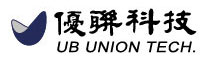 優聯科技，係自動收費系統專業廠商：　　優聯科技成立於1991年，致力於開發交通運輸領域的相關業務。公司從法商CGA獲得第一份自動收費系統合約，即開始生產製造台北捷運自動驗票閘 門；同時引進台灣第一套停車場收費系統，並成為第一家在台灣開發全套停車場收費系統的廠商。多年來經由持續的研發和經驗的累積，已具備完整的軟體開發和硬 體設計能力，並且透過ISO認證的品質控制程序所生產及製造的全自動收費系統設備早已達到世界級的標準。優聯科技已經是台灣各種自動收費系統及設備的產業 先鋒及領導供應商。　　目前，經營的業務包含了捷運收費系統及設備、停車場自動化收費系統、博物館及遊樂場相關之各類票務、憑證及繳費系統；服務的範圍由規劃、研發、設計、建置到維護，提供了客戶完整的解決方案，也已經將業務的觸角延伸至中國大陸、歐洲地區。　　優聯科技有效地整合過去的工程執行經驗，發展了以系統工程為主的專案管理方法，提供文件、時程、品質、合約、設計、型態等管理服務，以確保大型工程 專案得以準時完成並滿足所有客戶及合約的要求；我們所提供的系統及設備，採用模組化建構概念，不但滿足市場客製化的需求，而且也能達到與其它相關系統容易 整合及高有效度的目標。　　優聯科技肩負著強烈的道德方針和驅動創新的熱情，立志要讓客戶滿意肯定，讓員工驕傲認同。希望提供客戶最好的技術、產品及服務品質，並成為自動收費系統設備市場的首選及備受尊崇的公司。優聯科技提供之系統設備概要：捷運自動收費系統：自動售票機自動閘門機旋轉式閘門機售卡加值機兌幣兌鈔機售卡加值/兌幣兌鈔機停車場收費管理系統發票機驗票機全自動收費機計價電腦組模組硬幣處理模組代幣發出模組代幣回收模組遊樂園及展覽館設備自動售票機自動閘門機硬幣處理設備ICP 9硬幣分類機SC 2200硬幣分類機MS 10CSC硬幣分類機地震測報設備加速度計強震儀寬頻地震儀記錄器衛星傳輸系統更多詳細資料：http://www.ubuti.com.tw/技術簡報資料：請至本協會網站之「技術服務園地」→「技術簡報」搜尋：http://www.teac.org.tw/site/service3.aspx